§10-302.  Requirement for written agreementEach agreement between a consumer and a loan broker must be in writing, dated and signed by the consumer and must include the following:  [PL 2005, c. 274, §8 (AMD).]1.   A full and detailed description of the services to be performed for the consumer, including all guarantees and all promises of full or partial refund of fees paid, whether or not services are completed, and the length of time for which the agreement remains in effect before return of the fees for nonperformance can be required by the consumer;[PL 1993, c. 495, §4 (AMD).]2.   The terms and conditions of payment, including the total of all payments to be made by the consumer or by any other person or entity, whether to the loan broker or to some other person; and[PL 2007, c. 273, Pt. A, §29 (AMD); PL 2007, c. 273, Pt. A, §41 (AFF).]3.   The following notice:NOTICE TO CONSUMER:  Do not sign this agreement before you read it.  You are entitled to a copy of this agreement.[PL 1989, c. 70, §3 (NEW).]SECTION HISTORYPL 1989, c. 70, §3 (NEW). PL 1993, c. 495, §4 (AMD). PL 2005, c. 274, §§8,9 (AMD). PL 2007, c. 273, Pt. A, §29 (AFF). PL 2007, c. 273, Pt. A, §41 (AMD). The State of Maine claims a copyright in its codified statutes. If you intend to republish this material, we require that you include the following disclaimer in your publication:All copyrights and other rights to statutory text are reserved by the State of Maine. The text included in this publication reflects changes made through the First Regular and First Special Session of the 131st Maine Legislature and is current through November 1. 2023
                    . The text is subject to change without notice. It is a version that has not been officially certified by the Secretary of State. Refer to the Maine Revised Statutes Annotated and supplements for certified text.
                The Office of the Revisor of Statutes also requests that you send us one copy of any statutory publication you may produce. Our goal is not to restrict publishing activity, but to keep track of who is publishing what, to identify any needless duplication and to preserve the State's copyright rights.PLEASE NOTE: The Revisor's Office cannot perform research for or provide legal advice or interpretation of Maine law to the public. If you need legal assistance, please contact a qualified attorney.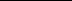 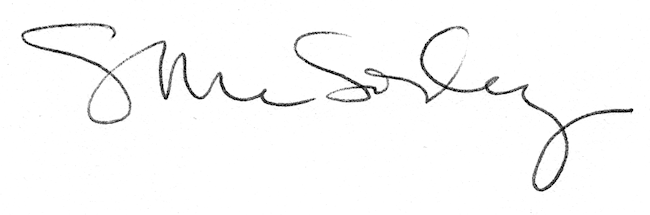 